      Оптові ціни      2023 г.  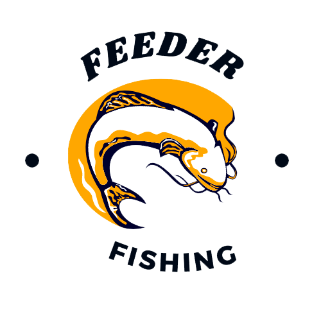 e-mail:0686035820anna@gmail.com Тел. 0686035820, 0507519231,     Сайт: fider.biz.ua мінімальний заказ на суму от 3000 грн.Фідерна годівниця зі знімним дномФідерна годівниця зі знімним дномФідерна годівниця зі знімним дномФідерна годівниця зі знімним дномФідерна годівниця зі знімним дномФідерна годівниця зі знімним дномФідерна годівниця зі знімним дномФідерна годівниця зі знімним дномФідерна годівниця зі знімним дномФідерна годівниця зі знімним дномФідерна годівниця зі знімним дномВага фідерної годівниці, гр.Вага фідерної годівниці, гр.Вага фідерної годівниці, гр.РозмірРозмірЦіна за одиницюЦіна за одиницю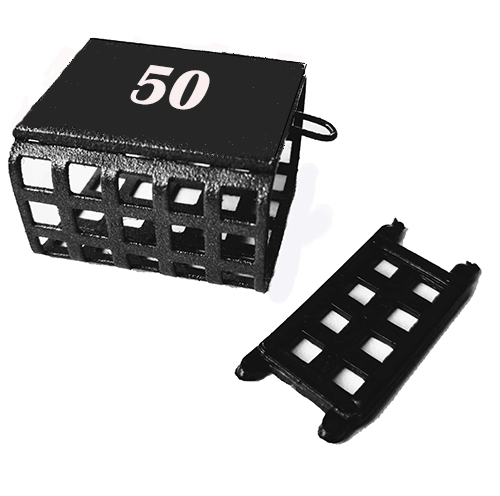 20202040*35*2040*35*2011,5011,5030303040*35*2040*35*2011,5011,5040404040*35*2040*35*2012,2012,2050505040*35*2040*35*2012,7012,7060606045*35*2045*35*2013,3013,3070707045*35*2045*35*2013,8013,80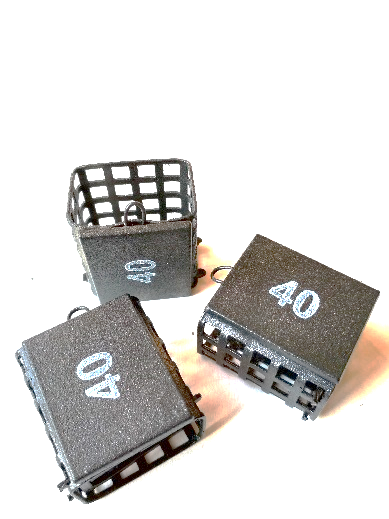 80808045*35*2045*35*2014,3014,3090909060*35*2060*35*2015,3015,3010010010045*35*2045*35*2015,9015,9012012012060*35*2060*35*2016,8016,8014014014060*35*2060*35*2017,5017,5016016016060*35*2060*35*2018,2018,20Годівниця фідерна Sport 33*40ммГодівниця фідерна Sport 33*40ммГодівниця фідерна Sport 33*40ммГодівниця фідерна Sport 33*40ммГодівниця фідерна Sport 33*40ммГодівниця фідерна Sport 33*40ммГодівниця фідерна Sport 33*40ммГодівниця фідерна Sport 33*40ммГодівниця фідерна Sport 33*40ммГодівниця фідерна Sport 33*40ммГодівниця фідерна Sport 33*40ммВага годівниці фідерної Sport 33*40ммВага годівниці фідерної Sport 33*40ммВага годівниці фідерної Sport 33*40ммКількість в упаковці, шт.Кількість в упаковці, шт.Ціна за одиницюЦіна за одиницю303030101011,8011,80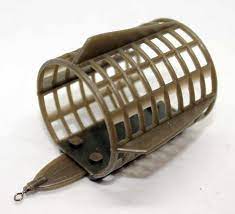 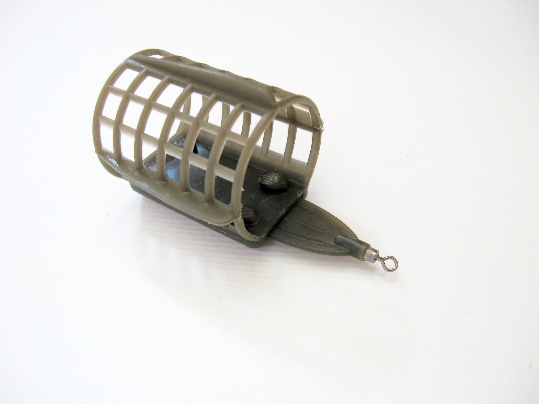 404040101012,9012,90505050101013,9013,90606060101014,9014,90707070101016,0016,00808080101016,8016,80909090101017,8017,80100100100101018,9018,90120120120101021,5021,50150150150101024,6024,60Кількість в упаковці, шт.Кількість в упаковці, шт.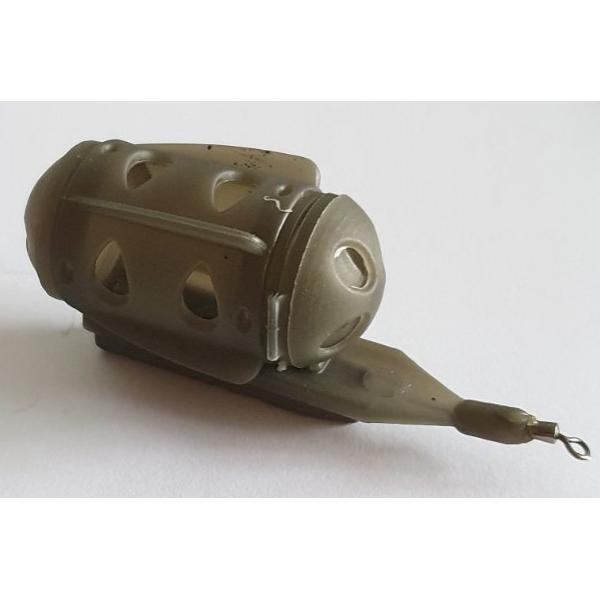 Method free flow, 21гMethod free flow, 21гMethod free flow, 21г1129.6029.60Method free flow, 28гMethod free flow, 28гMethod free flow, 28г1129,6029,60Method free flow, 42гMethod free flow, 42гMethod free flow, 42г1129,6029,60Method free flow, 56гMethod free flow, 56гMethod free flow, 56г1129,6029,60Годівниця пластикова КУЛЯГодівниця пластикова КУЛЯГодівниця пластикова КУЛЯГодівниця пластикова КУЛЯГодівниця пластикова КУЛЯГодівниця пластикова КУЛЯГодівниця пластикова КУЛЯГодівниця пластикова КУЛЯГодівниця пластикова КУЛЯГодівниця пластикова КУЛЯГодівниця пластикова КУЛЯВага годівниці фідерної «Куля»Вага годівниці фідерної «Куля»Вага годівниці фідерної «Куля»Кількість в упаковці, шт.Кількість в упаковці, шт.Ціна за одиницюЦіна за одиницю25252510107,507,50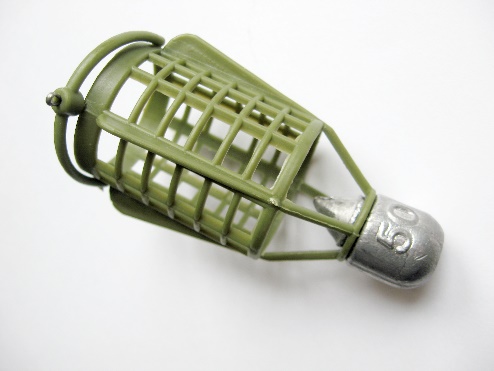 30303010108,708,70404040101010,9010,90505050101012,0012,00606060101013,1013,10707070101014,2014,20808080101015,9015,90100100100101016,4016,40120120120101019,7019,70Годівниця Пікерна 28*25ммГодівниця Пікерна 28*25ммГодівниця Пікерна 28*25ммГодівниця Пікерна 28*25ммГодівниця Пікерна 28*25ммГодівниця Пікерна 28*25ммГодівниця Пікерна 28*25ммГодівниця Пікерна 28*25ммГодівниця Пікерна 28*25ммГодівниця Пікерна 28*25ммГодівниця Пікерна 28*25ммВага годівниці фідерної «Пікерна»Вага годівниці фідерної «Пікерна»Вага годівниці фідерної «Пікерна»Кількість в упаковці, шт.Кількість в упаковці, шт.Ціна за одиницюЦіна за одиницю151515101011.0011.00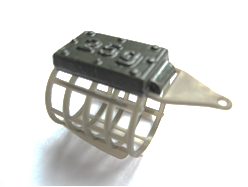 202020101011.0011.00252525101011.0011.00303030101011.0011.00404040101011.0011.00Годівниця Метод (Флет)Годівниця Метод (Флет)Годівниця Метод (Флет)Годівниця Метод (Флет)Годівниця Метод (Флет)Годівниця Метод (Флет)Годівниця Метод (Флет)Годівниця Метод (Флет)Годівниця Метод (Флет)Годівниця Метод (Флет)Годівниця Метод (Флет)Вага годівниці фідерної «Метод (Флет)»»Вага годівниці фідерної «Метод (Флет)»»Вага годівниці фідерної «Метод (Флет)»»Кількість в упаковці, шт.Кількість в упаковці, шт.Ціна за одиницюЦіна за одиницю404040101011,0011,00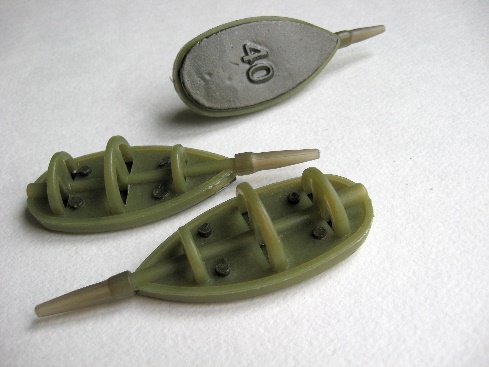 505050101011,7011,70606060101012,4012,40707070101013,1013,10808080101013,7013,70Прес-форма для Флэт Ціна за одиницю 12,50грн.Прес-форма для Флэт Ціна за одиницю 12,50грн.Прес-форма для Флэт Ціна за одиницю 12,50грн.Прес-форма для Флэт Ціна за одиницю 12,50грн.Прес-форма для Флэт Ціна за одиницю 12,50грн.Прес-форма для Флэт Ціна за одиницю 12,50грн.Прес-форма для Флэт Ціна за одиницю 12,50грн.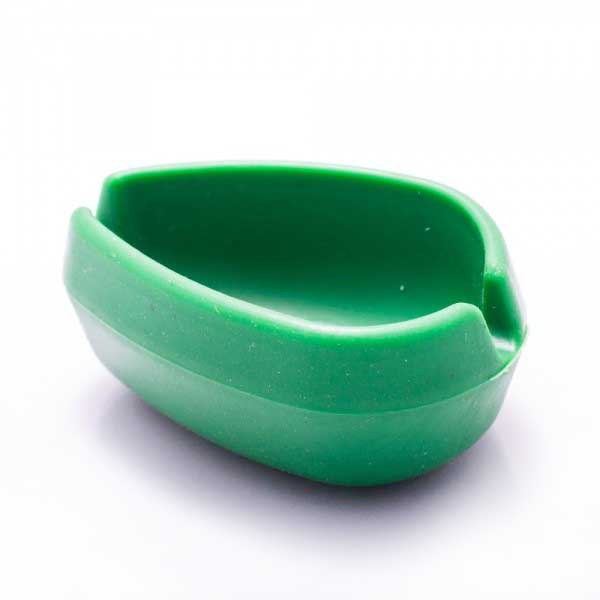 Вага годівниці « Річка»»Вага годівниці « Річка»»Вага годівниці « Річка»»Кількість в упаковці, шт.Кількість в упаковці, шт.Ціна за одиницюЦіна за одиницю505050101010,9310,93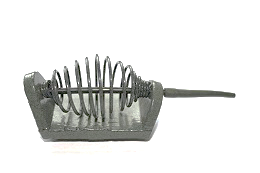 757575101014,6014,60100100100101017,0017,00120120120101019,8019,80Кормушка «Пружина»Кормушка «Пружина»Кормушка «Пружина»Кормушка «Пружина»Кормушка «Пружина»Кормушка «Пружина»Кормушка «Пружина»Кормушка «Пружина»Кормушка «Пружина»Кормушка «Пружина»Кормушка «Пружина»Вага годівниці «Пружина» нефарбована»Вага годівниці «Пружина» нефарбована»Вага годівниці «Пружина» нефарбована»Кількість в упаковці, шт.Кількість в упаковці, шт.Ціна за одиницюЦіна за одиницю00010101,201,20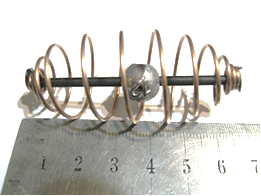 12121210102,302,3015151510102,602,6018181810103,003,0020202010103,303,3025252510103,903,9030303010104,504,50 «Пружина»фарбована гр. «Пружина»фарбована гр. «Пружина»фарбована гр.00010101,601,60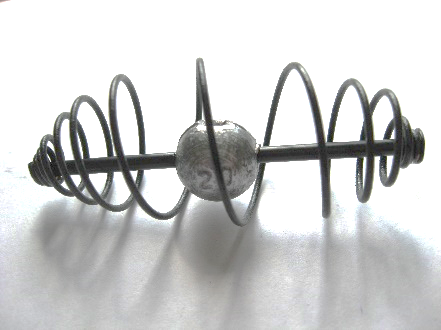 12121210102,702,7015151510103,083,0818181810103,403,4020202010103,703,7025252510104,304,3030303010104,904,90Годівниця «Конус» великаГодівниця «Конус» великаГодівниця «Конус» великаГодівниця «Конус» великаГодівниця «Конус» великаГодівниця «Конус» великаГодівниця «Конус» великаГодівниця «Конус» великаГодівниця «Конус» великаГодівниця «Конус» великаГодівниця «Конус» великаВага годівниці «Конус»Вага годівниці «Конус»Вага годівниці «Конус»Кількість в упаковці, шт.Кількість в упаковці, шт.Ціна за одиницюЦіна за одиницю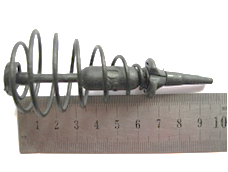 00010105,075,0720202010105,905,9030303010107,357,3540404010108,908,90505050101010,3810,38Годівниця «Кавун» нефарбованийГодівниця «Кавун» нефарбованийГодівниця «Кавун» нефарбованийГодівниця «Кавун» нефарбованийГодівниця «Кавун» нефарбованийГодівниця «Кавун» нефарбованийГодівниця «Кавун» нефарбованийГодівниця «Кавун» нефарбованийГодівниця «Кавун» нефарбованийГодівниця «Кавун» нефарбованийГодівниця «Кавун» нефарбованийВага годівниці «Кавун»Вага годівниці «Кавун»Вага годівниці «Кавун»Кількість в упаковці, шт.Кількість в упаковці, шт.Ціна за одиницюЦіна за одиницю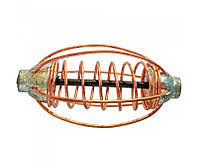 20202010104,404,4025252510104,884,8830303010105,505,5035353510106,006,0040404010106,356,3545454510107,007,0050505010107,257,25Годівниця «Кавун» фарбованийГодівниця «Кавун» фарбованийГодівниця «Кавун» фарбованийГодівниця «Кавун» фарбованийГодівниця «Кавун» фарбованийГодівниця «Кавун» фарбованийГодівниця «Кавун» фарбованийГодівниця «Кавун» фарбованийГодівниця «Кавун» фарбованийГодівниця «Кавун» фарбованийГодівниця «Кавун» фарбований20202010105,055,05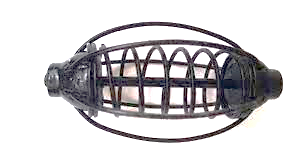 25252510105,505,5030303010106,186,1835353510106,606,6040404010106,906,9045454510107,607,6050505010107,907,90Годівниця циліндр фарбована- 0,98 грн.(в упаковці 100 шт.)Годівниця циліндр фарбована- 0,98 грн.(в упаковці 100 шт.)Годівниця циліндр фарбована- 0,98 грн.(в упаковці 100 шт.)Годівниця циліндр фарбована- 0,98 грн.(в упаковці 100 шт.)Годівниця циліндр фарбована- 0,98 грн.(в упаковці 100 шт.)Годівниця циліндр нефарбована- 0,78 грн.(в упаковці 100 шт.)Годівниця циліндр нефарбована- 0,78 грн.(в упаковці 100 шт.)Годівниця циліндр нефарбована- 0,78 грн.(в упаковці 100 шт.)Годівниця циліндр нефарбована- 0,78 грн.(в упаковці 100 шт.)Годівниця циліндр нефарбована- 0,78 грн.(в упаковці 100 шт.)Годівниця циліндр нефарбована- 0,78 грн.(в упаковці 100 шт.)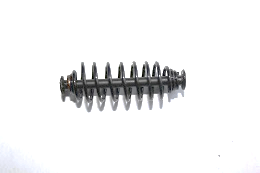 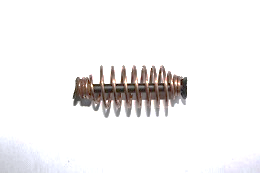 Годівниця бочка фарбована -1,10 грн.(в упаковці 100 шт.)Годівниця бочка фарбована -1,10 грн.(в упаковці 100 шт.)Годівниця бочка фарбована -1,10 грн.(в упаковці 100 шт.)Годівниця бочка фарбована -1,10 грн.(в упаковці 100 шт.)Годівниця бочка фарбована -1,10 грн.(в упаковці 100 шт.)Годівниця бочка нефарбована-0,92грн.(в упаковці 100 шт.)Годівниця бочка нефарбована-0,92грн.(в упаковці 100 шт.)Годівниця бочка нефарбована-0,92грн.(в упаковці 100 шт.)Годівниця бочка нефарбована-0,92грн.(в упаковці 100 шт.)Годівниця бочка нефарбована-0,92грн.(в упаковці 100 шт.)Годівниця бочка нефарбована-0,92грн.(в упаковці 100 шт.)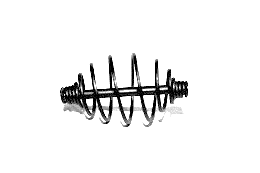 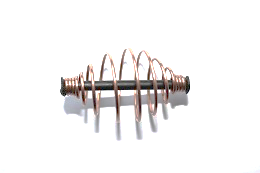 Вбивця карася кручена- 0,70 грн.(в упаковці 100 шт.)Вбивця карася кручена- 0,70 грн.(в упаковці 100 шт.)Вбивця карася кручена- 0,70 грн.(в упаковці 100 шт.)Вбивця карася кручена- 0,70 грн.(в упаковці 100 шт.)Вбивця карася кручена- 0,70 грн.(в упаковці 100 шт.)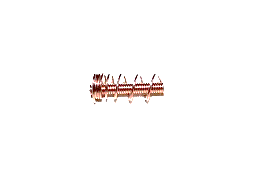 Годівниця бочка фарбована з відводом- 1,80 грн. (в упаковці 100 шт.)Годівниця бочка фарбована з відводом- 1,80 грн. (в упаковці 100 шт.)Годівниця бочка фарбована з відводом- 1,80 грн. (в упаковці 100 шт.)Годівниця бочка фарбована з відводом- 1,80 грн. (в упаковці 100 шт.)Годівниця бочка фарбована з відводом- 1,80 грн. (в упаковці 100 шт.)Годівниця циліндр фарбована з відводом-1,65(в упаковці 100 шт.)Годівниця циліндр фарбована з відводом-1,65(в упаковці 100 шт.)Годівниця циліндр фарбована з відводом-1,65(в упаковці 100 шт.)Годівниця циліндр фарбована з відводом-1,65(в упаковці 100 шт.)Годівниця циліндр фарбована з відводом-1,65(в упаковці 100 шт.)Годівниця циліндр фарбована з відводом-1,65(в упаковці 100 шт.)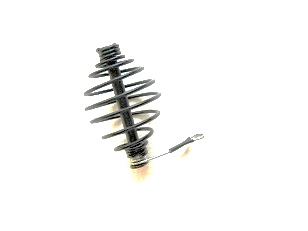 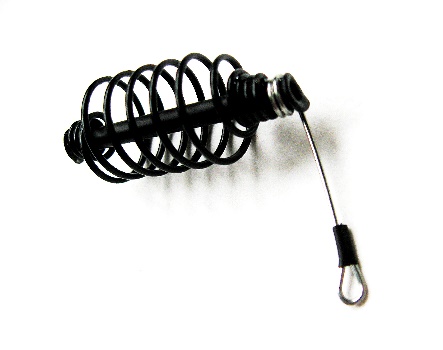 Годівниця пружина фарбована з відводом – 2,25 грн. (в упаковці 100 шт.)Годівниця пружина фарбована з відводом – 2,25 грн. (в упаковці 100 шт.)Годівниця пружина фарбована з відводом – 2,25 грн. (в упаковці 100 шт.)Годівниця пружина фарбована з відводом – 2,25 грн. (в упаковці 100 шт.)Годівниця пружина фарбована з відводом – 2,25 грн. (в упаковці 100 шт.)Годівниця пружина фарбована з відводом – 2,25 грн. (в упаковці 100 шт.)Годівниця пружина фарбована з відводом – 2,25 грн. (в упаковці 100 шт.)Годівниця пружина фарбована з відводом – 2,25 грн. (в упаковці 100 шт.)Годівниця пружина фарбована з відводом – 2,25 грн. (в упаковці 100 шт.)Годівниця пружина фарбована з відводом – 2,25 грн. (в упаковці 100 шт.)Годівниця пружина фарбована з відводом – 2,25 грн. (в упаковці 100 шт.)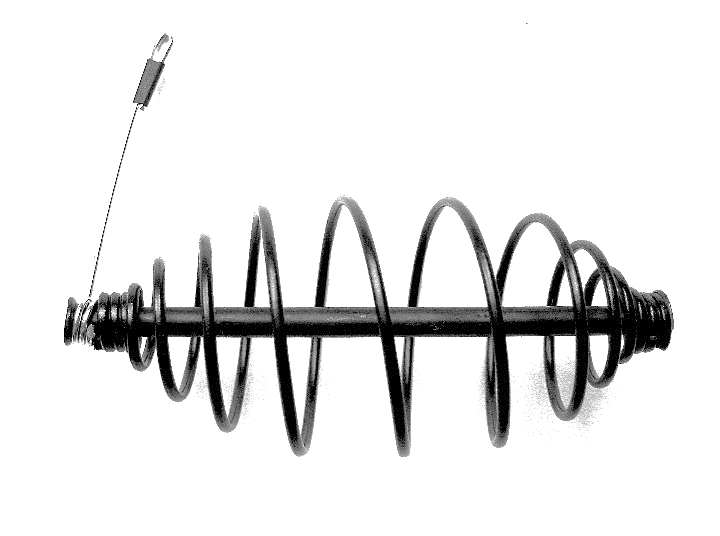 Годівниця «Прапорець»Годівниця «Прапорець»Годівниця «Прапорець»Годівниця «Прапорець»Годівниця «Прапорець»Годівниця «Прапорець»Годівниця «Прапорець»Годівниця «Прапорець»Годівниця «Прапорець»Годівниця «Прапорець»Годівниця «Прапорець»Вага годівниці «Прапорець»гр.Вага годівниці «Прапорець»гр.Вага годівниці «Прапорець»гр.Кількість в упаковці, шт..Кількість в упаковці, шт..Ціна за одиницюЦіна за одиницю20202010104,184,18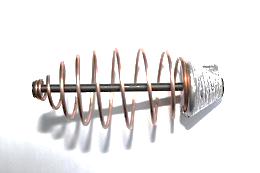 25252510104,604,6030303010105,305,3035353510105,805,8045454510106,806,8055555510107,807,8065656510108,808,80Годівниця «Ложка»Годівниця «Ложка»Годівниця «Ложка»Годівниця «Ложка»Годівниця «Ложка»Годівниця «Ложка»Годівниця «Ложка»Годівниця «Ложка»Годівниця «Ложка»Годівниця «Ложка»Годівниця «Ложка»353535101010,3510,35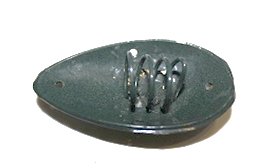 45454510108,908,90Вантаж донний ковзаючий «Пелюстка»Вантаж донний ковзаючий «Пелюстка»Вантаж донний ковзаючий «Пелюстка»Вантаж донний ковзаючий «Пелюстка»Вантаж донний ковзаючий «Пелюстка»Вантаж донний ковзаючий «Пелюстка»Вантаж донний ковзаючий «Пелюстка»Вантаж донний ковзаючий «Пелюстка»Вантаж донний ковзаючий «Пелюстка»Вантаж донний ковзаючий «Пелюстка»Вантаж донний ковзаючий «Пелюстка»Вага в унціяхВага в унціяхВага в унціяхКількість в упаковці, шт.Кількість в упаковці, шт.Ціна за одиницюЦіна за одиницю1унц (28,35 гр.)1унц (28,35 гр.)1унц (28,35 гр.)25254,304,30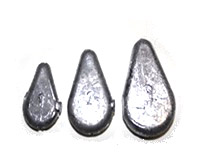 1,51,51,525256,206,2022225258,208,20333252512,1012,10444252515,8515,85555252519,5719,57Вантаж донний «Пелюстка» на петліВантаж донний «Пелюстка» на петліВантаж донний «Пелюстка» на петліВантаж донний «Пелюстка» на петліВантаж донний «Пелюстка» на петліВантаж донний «Пелюстка» на петліВантаж донний «Пелюстка» на петліВантаж донний «Пелюстка» на петліВантаж донний «Пелюстка» на петліВантаж донний «Пелюстка» на петліВантаж донний «Пелюстка» на петліВага в унціяхВага в унціяхВага в унціяхКількість в упаковці, шт.Кількість в упаковці, шт.Ціна за одиницюЦіна за одиницю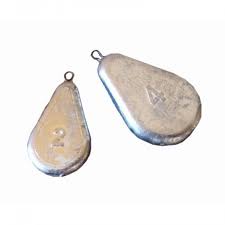 1унц1унц1унц25254,554,551.5унц1.5унц1.5унц25256,506,502унц2унц2унц25258,908,903унц3унц3унц252512,4012,404унц4унц4унц252516,1016,105унц5унц5унц252519,5019,50Вантаж «Оливка»Вантаж «Оливка»Вантаж «Оливка»Вантаж «Оливка»Вантаж «Оливка»Вантаж «Оливка»Вантаж «Оливка»Вантаж «Оливка»Вантаж «Оливка»Вантаж «Оливка»Вантаж «Оливка»"Оливка» ,вага гр."Оливка» ,вага гр."Оливка» ,вага гр.Кількість в упаковці, шт.Кількість в упаковці, шт.Ціна за одиницюЦіна за одиницю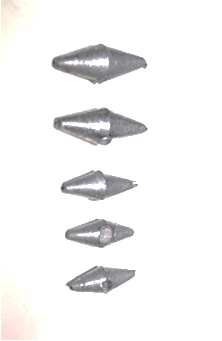 1111001000,40,42221001000,40,43331001000,510,514441001000,670,675551001000,820,826661001000,970,977771001001,101,108881001001,201,209991001001,351,351010101001001,551,551212121001001,801,801515151001002,202,202121211001002,952,95Вантаж «Вухань» (розбірний)нефарбованийВантаж «Вухань» (розбірний)нефарбованийВантаж «Вухань» (розбірний)нефарбованийВантаж «Вухань» (розбірний)нефарбованийВантаж «Вухань» (розбірний)нефарбованийВантаж «Вухань» (розбірний)нефарбованийВантаж «Вухань» (розбірний)нефарбованийВантаж «Вухань» (розбірний)нефарбованийВантаж «Вухань» (розбірний)нефарбованийВантаж «Вухань» (розбірний)нефарбованийВантаж «Вухань» (розбірний)нефарбований«Вухань» вага, гр«Вухань» вага, гр«Вухань» вага, грКількість в упаковці, шт.Кількість в упаковці, шт.Ціна за одиницюЦіна за одиницю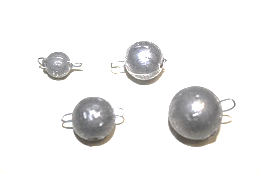 1111001000,970,972221001000,970,973331001000,970,974441001000,970,975551001001,031,036661001001,201,207771001001,371,378881001001,561,561010101001001,801,801212121001002,032,031414141001002,402,4016161650502,632,6318181850502,872,8720202050503,103,1022222250503,363,3624242450503,603,6025252550503,703,7026262650503,903,9028282850504,134,1330303050504,384,3835353550505,005,0040404050504,704,7030303050504,184,1835353550504,714,7140404050505,235,23Вантаж «ТОРПЕДА» (карповий не фарб.)Вантаж «ТОРПЕДА» (карповий не фарб.)Вантаж «ТОРПЕДА» (карповий не фарб.)Вантаж «ТОРПЕДА» (карповий не фарб.)Вантаж «ТОРПЕДА» (карповий не фарб.)Вантаж «ТОРПЕДА» (карповий не фарб.)Вантаж «ТОРПЕДА» (карповий не фарб.)Вантаж «ТОРПЕДА» (карповий не фарб.)Вантаж «ТОРПЕДА» (карповий не фарб.)Вантаж «ТОРПЕДА» (карповий не фарб.)Вантаж «ТОРПЕДА» (карповий не фарб.)Вантаж «Торпеда», гр.Вантаж «Торпеда», гр.Вантаж «Торпеда», гр.Кількість в упаковці, шт.Кількість в упаковці, шт.Ціна за одиницюЦіна за одиницю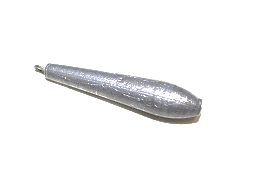 30303025254,804,8050505025257,607,60Вантаж «Куля-покаток»Вантаж «Куля-покаток»Вантаж «Куля-покаток»Вантаж «Куля-покаток»Вантаж «Куля-покаток»Вантаж «Куля-покаток»Вантаж «Куля-покаток»Вантаж «Куля-покаток»Вантаж «Куля-покаток»Вантаж «Куля-покаток»Вантаж «Куля-покаток»Вантаж «Куля», гр.Вантаж «Куля», гр.Вантаж «Куля», гр.Кількість в упаковці, шт.Кількість в упаковці, шт.Ціна за одиницюЦіна за одиницю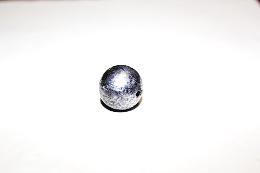 2221001000,420,424,54,54,51001000,820,8220202050503,033,0330303050504,404,4060606050508,808,80Вантаж «Крапля-покаток»Вантаж «Крапля-покаток»Вантаж «Крапля-покаток»Вантаж «Крапля-покаток»Вантаж «Крапля-покаток»Вантаж «Крапля-покаток»Вантаж «Крапля-покаток»Вантаж «Крапля-покаток»Вантаж «Крапля-покаток»Вантаж «Крапля-покаток»Вантаж «Крапля-покаток»Вантаж «Крапля», гр.Вантаж «Крапля», гр.Вантаж «Крапля», гр.Кількість в упаковці, шт.Кількість в упаковці, шт.Ціна за одиницюЦіна за одиницю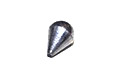 15151550503,033,0330303050504,404,4040404050505,705,70Вантаж «Шріт» з прорізомВантаж «Шріт» з прорізомВантаж «Шріт» з прорізомВантаж «Шріт» з прорізомВантаж «Шріт» з прорізомВантаж «Шріт» з прорізомВантаж «Шріт» з прорізомВантаж «Шріт» з прорізомВантаж «Шріт» з прорізомВантаж «Шріт» з прорізомВантаж «Шріт» з прорізомВантаж «Шріт», гр.Вантаж «Шріт», гр.Вантаж «Шріт», гр.Кількість в упаковці, шт.Кількість в упаковці, шт.Ціна за одиницюЦіна за одиницю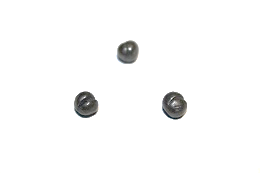 1,31,31,31001000,330,331,51,51,51001000,350,351,71,71,71001000,370,371,91,91,91001000,420,42Вантажі для сіткиВантажі для сіткиВантажі для сіткиВантажі для сіткиВантажі для сіткиВантажі для сіткиВантажі для сіткиВантажі для сіткиВантажі для сіткиВантажі для сіткиВантажі для сіткиВантаж для сітки, ковзаючий, грВантаж для сітки, ковзаючий, грВантаж для сітки, ковзаючий, грКількість в упаковці, шт.Кількість в упаковці, шт.Ціна за одиницюЦіна за одиницю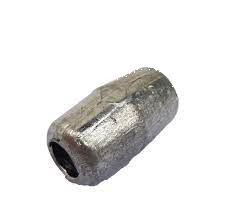 10101050501,801,8015151550502,472,4720202050503,003,0026262650504,154,1545454550506,356,35757575505010,3010,30Вантаж для сітки, розрізний, гр.Вантаж для сітки, розрізний, гр.Вантаж для сітки, розрізний, гр.66650501,151,15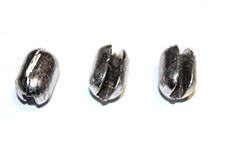 88850501,501,5010101050501,801,8015151550502,502,5020202050503,003,00Вантаж « Крапля» з вертлюгомВантаж « Крапля» з вертлюгомВантаж « Крапля» з вертлюгомВантаж « Крапля» з вертлюгомВантаж « Крапля» з вертлюгомВантаж « Крапля» з вертлюгомВантаж « Крапля» з вертлюгомВантаж « Крапля» з вертлюгомВантаж « Крапля» з вертлюгомВантаж « Крапля» з вертлюгомВантаж « Крапля» з вертлюгом«Крапля» с вертлюгом, гр.«Крапля» с вертлюгом, гр.«Крапля» с вертлюгом, гр.Кількість в упаковці, шт..Кількість в упаковці, шт..Ціна за одиницюЦіна за одиницю55550502,352,3566650502.352.3577750502.352.3588850502.402.4010101050502.602.60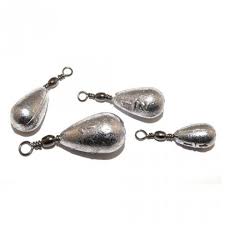 15151550503,253,2520202050503.703.7025252550504.404.4030303050505,005,0035353550505,405,4040404050506,306,3045454550506,906,9050505050507,507,5060606050508,758,75Вантаж Крапля на петліВантаж Крапля на петліВантаж Крапля на петліКількість в упаковці, шт.Кількість в упаковці, шт.Ціна за одиницюЦіна за одиницю10101050502,502,50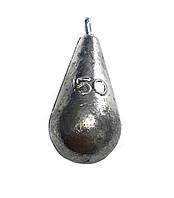 15151550503,103,1020202050503,603,6025252550504,304,3030303050504,904,9035353550505,505,5040404050506,106,1045454550506,756,7550505050507,357,3560606050508,608,60Вантаж Для донкиВантаж Для донкиВантаж Для донкиВантаж Для донкиВантаж Для донкиВантаж Для донкиВантаж Для донкиВантаж Для донкиВантаж Для донкиВантаж Для донкиВантаж Для донкиВантаж Для донки», гр.Вантаж Для донки», гр.Вантаж Для донки», гр.Кількість в упаковці, шт.Кількість в упаковці, шт.Ціна за одиницюЦіна за одиницю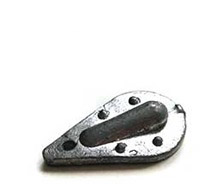 55555510108,308,30959595101013,6513,65Вантажі коропові фарбованіВантажі коропові фарбованіВантажі коропові фарбованіВантажі коропові фарбованіВантажі коропові фарбованіВантажі коропові фарбованіВантажі коропові фарбованіВантажі коропові фарбованіВантажі коропові фарбованіВантажі коропові фарбованіВантажі коропові фарбованіВантаж короповий «Куб» (груша)гр.Вантаж короповий «Куб» (груша)гр.Вантаж короповий «Куб» (груша)гр.Кількість в упаковці, шт.Кількість в упаковці, шт.Ціна за одиницюЦіна за одиницю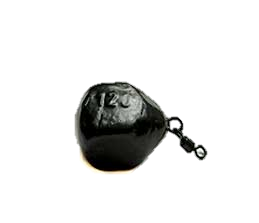 606060101012,4012,40707070101013,8013,80909090101016,5016,50100100100101018,6018,60120120120101021,1021,10140140140101023,4023,40Вантаж короповий «Гріппа» ,гр.Вантаж короповий «Гріппа» ,гр.Вантаж короповий «Гріппа» ,гр.Кількість в упаковці, шт.Кількість в упаковці, шт.Ціна за одиницюЦіна за одиницю35353510109,259,25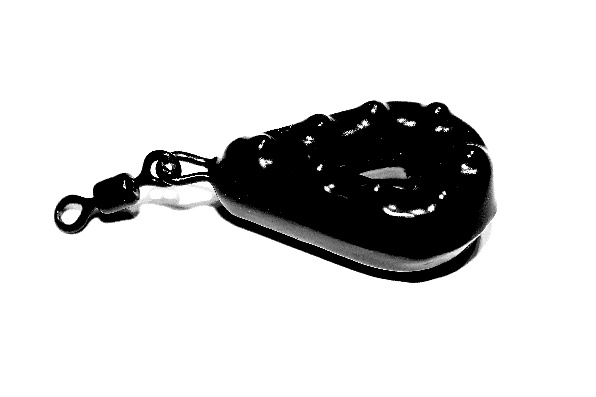 505050101010,7510,75656565101013,8013,80959595101018,6018,60110110110101020,0020,00120120120101021,1021,10Вантаж короповий «Плаский» гр.Вантаж короповий «Плаский» гр.Вантаж короповий «Плаский» гр.Кількість в упаковці, шт.Кількість в упаковці, шт.Ціна за одиницю.Ціна за одиницю.30303010109,259,25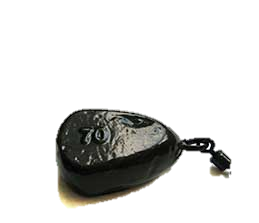 505050101010,7510,75606060101012,4012,40707070101013,8013,80		80		80		80101015,1515,15909090101016,5016,50100100100101018,6018,60120120120101021,1021,10130130130101022,7522,75Груз карповый "Трипод" узкий, грГруз карповый "Трипод" узкий, грГруз карповый "Трипод" узкий, грКількість в упаковці, шт.Кількість в упаковці, шт.Ціна за одиницюЦіна за одиницю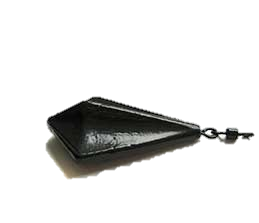 808080101015,1515,15100100100101018,6018,60120120120101021,1021,10140140140101023,4023,40Вантаж короповий «Горизонт», грВантаж короповий «Горизонт», грВантаж короповий «Горизонт», грКількість в упаковці, шт.Кількість в упаковці, шт.Ціна за одиницюЦіна за одиницю40404010109,259,25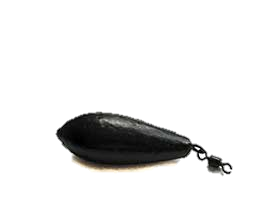 505050101010,7510,75606060101012,4012,40707070101013,7513,75808080101015,1515,15909090101016,5016,50100100100101018,6018,60110110110101019,9019,90120120120101021,1021,10130130130101022,7522,75Вантаж короповий «Куля», гр.Вантаж короповий «Куля», гр.Вантаж короповий «Куля», гр.Кількість в упаковці, шт.Кількість в упаковці, шт.Ціна за одиницю.Ціна за одиницю.40404010109,259,25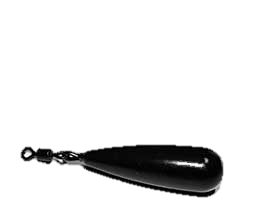 505050101010,7510,75606060101012,4012,40707070101013,7513,75808080101015,1515,15909090101016,5016,50100100100101018,6018,60110110110101019,9019,90120120120101021,1021,10140140140101023,4023,40Вага макушатника, гр.Вага макушатника, гр.Вага макушатника, гр.Кількість в упаковці, шт.Кількість в упаковці, шт.Ціна за одиницюЦіна за одиницю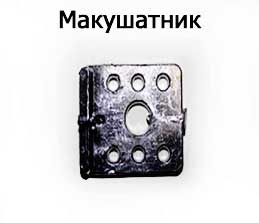 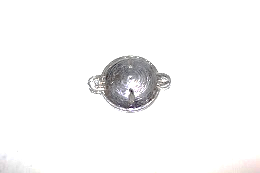 40404020206,336,3360606020209,239,2335(круглый)35(круглый)35(круглый)20206,336,33Годівниця ПанчохаГодівниця ПанчохаГодівниця ПанчохаКількість в упаковці, шт.Кількість в упаковці, шт.Ціна за одиницюЦіна за одиницю50 гр.50 гр.50 гр.101012,0512,05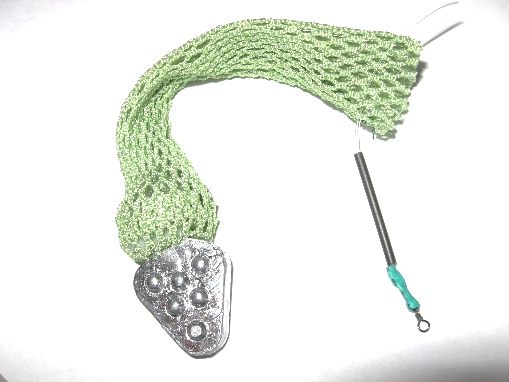 60 гр.60 гр.60 гр.101013,0513,0580 гр.80 гр.80 гр.101014,7014,70100 гр.100 гр.100 гр.101017,1017,10120120120101020,5520,55150150150101024,4024,40Джиг-головка "MUSTAD"Джиг-головка "MUSTAD"Джиг-головка "MUSTAD"Джиг-головка "MUSTAD"Джиг-головка "MUSTAD"Джиг-головка "MUSTAD"Джиг-головка "MUSTAD"Джиг-головка "MUSTAD"Джиг-головка "MUSTAD"Джиг-головка "MUSTAD"Джиг-головка "MUSTAD"Гачок№Гачок№Гачок№вага, гр.вага, гр.Кількість в упаковці, шт.Кількість в упаковці, шт.Ціна за одиницюЦіна за одиницюЦіна за одиницюЦіна за одиницю№1/0№1/0№1/02225253,003,003,003,00№1/0№1/0№1/04425253,003,003,003,00№1/0№1/0№1/05525253,003,003,003,00№1/0№1/0№1/07725253,003,003,003,00№1/0№1/0№1/0101025253,503,503,503,50№1/0№1/0№1/0121225253,603,603,603,60№1/0№1/0№1/0151525253,803,803,803,80№1/0 №1/0 №1/0 202025254,354,354,354,35№2/0№2/0№2/02225253,003,003,003,00№2/0№2/0№2/04425253,003,003,003,00№2/0№2/0№2/05525253,003,003,003,00№2/0№2/0№2/07725253,003,003,003,00№2/0№2/0№2/0101025253,503,503,503,50№2/0№2/0№2/0121225253,603,603,603,60№2/0№2/0№2/0151525253,803,803,803,80№2/0№2/0№2/0202025254,354,354,354,35№3/0№3/0№3/02225253,453,453,453,45№3/0№3/0№3/04425253,453,453,453,45№3/0№3/0№3/05525253,453,453,453,45№3/0№3/0№3/07725253,453,453,453,45№3/0№3/0№3/0101025253,853,853,853,85№3/0№3/0№3/0121225254,004,004,004,00№3/0№3/0№3/0151525254,354,354,354,35№3/0№3/0№3/0202025254,804,804,804,80№4/0№4/0№4/02225253,453,453,453,45№4/0№4/0№4/04425253,453,453,453,45№4/0№4/0№4/05525253,453,453,453,45№4/0№4/0№4/07725253,453,453,453,45№4/0№4/0№4/0101025253,853,853,853,85№4/0№4/0№4/0121225254,004,004,004,00№4/0№4/0№4/0151525254,354,354,354,35№4/0№4/0№4/0202025254,804,804,804,80№5/0№5/0№5/02225253,853,853,853,85№5/0№5/0№5/04425253,853,853,853,85№5/0№5/0№5/05525253,853,853,853,85№5/0№5/0№5/07725253,853,853,853,85№5/0№5/0№5/0101025254,204,204,204,20№5/0№5/0№5/0121225254,504,504,504,50№5/0№5/0№5/0151525254,704,704,704,70№5/0№5/0№5/0202025255,155,155,155,15Джиг-головка "GAMAKATSU" (вартість в $) Від 100 шт. одного найменуванняДжиг-головка "GAMAKATSU" (вартість в $) Від 100 шт. одного найменуванняДжиг-головка "GAMAKATSU" (вартість в $) Від 100 шт. одного найменуванняДжиг-головка "GAMAKATSU" (вартість в $) Від 100 шт. одного найменуванняДжиг-головка "GAMAKATSU" (вартість в $) Від 100 шт. одного найменуванняДжиг-головка "GAMAKATSU" (вартість в $) Від 100 шт. одного найменуванняДжиг-головка "GAMAKATSU" (вартість в $) Від 100 шт. одного найменуванняДжиг-головка "GAMAKATSU" (вартість в $) Від 100 шт. одного найменуванняДжиг-головка "GAMAKATSU" (вартість в $) Від 100 шт. одного найменуванняДжиг-головка "GAMAKATSU" (вартість в $) Від 100 шт. одного найменуванняДжиг-головка "GAMAKATSU" (вартість в $) Від 100 шт. одного найменування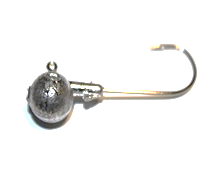 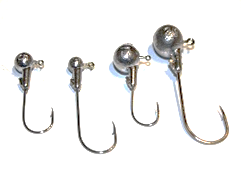 вагагачок121/02/03/04/05/06/0Микро№ 4,6,81г0,130,130,150,150,150,180,180,200,132г0,130,130,150,150,150,180,180,200,133г0,130,130,150,150,150,180,180,200,134г0,130,130,150,150,150,180,190,200,135г0,130,130,150,150,150,180,190,200,136г0,130,130,150,150,150,180,190,200,137г0,130,130,150,150,150,180,190,208г0,130,130,150,150,150,180,190,2010г0,140,140,160,160,160,180,190,2212г0,140,150,160,160,160,180,190,2215г0,140,150,160,160,160,180,200,2218г0,140,150,160,160,190,190,200,2220г0,140,150,180,180,190,190,200,2322г0,180,180,190,200,210,2326г0,190,190,190,200,210,2328г0,190,190,200,220,210,2330г0,190,200,210,220,220.2432г0,190,200,210,220,220.24